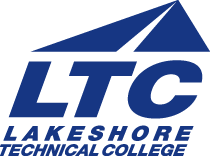 Lakeshore Technical College31-420-326  Machining Geometry and Basic Trigonometry Course Outcome SummaryCourse InformationTypes of InstructionPre/CorequisitesTextbooksLearner SuppliesCore AbilitiesProgram OutcomesCourse CompetenciesAlternate TitleApply geometry and basic trig to solve technical problems Description...prepares the learner to apply geometry and basic trig to solve technical problems. Total Credits1Total Hours32Instruction TypeCredits/HoursLab1/32Corequisite31-420-325 Machining Math BasicMathematics for Machine Technology, Author: Smith & Peterson Edition: 7th ISBN: 1133281450. Source: LTC Bookstore.  RequiredLTC Machine Tool Operations - Math Study Guide. Source: Blackboard Course. (required)LTC Math & Print Course Guidelines  Source: Blackboard Course. (required)Scientific Calculator FX991EX Plus -SR. Manufacturer: Casio. Source: LTC Bookstore (required)Access to a computer with internet connectivity1.Use mathematics effectivelyUse mathematics effectivelyCriteriaCriteria1.1.Learner solves real world problems using mathematics1.2.Learner measures accurately1.3.Learner analyzes graphical information1.4.Learner demonstrates an understanding of world measurements and foreign currency exchange1.Apply basic safety practices in the machine shopApply basic safety practices in the machine shopSummative Assessment StrategiesSummative Assessment Strategies1.1.in a performance demonstration in the machine shop or lab1.2.in a written examinationCriteriaCriteria1.1.Demonstrate safety procedures1.2.Operate machine with all required guards in place1.3.Maintain clean and organized work environment1.4.Wear appropriate clothing and Personal Protective Equipment (PPE)1.5.Demonstrate proper lock-out tag-out procedures2.Interpret industrial/engineering drawingsInterpret industrial/engineering drawingsSummative Assessment StrategiesSummative Assessment Strategies2.1.in a performance demonstrationCriteriaCriteria2.1.Interpret orthographic projections2.2.Interpret lines, symbols, conventions and notations2.3.Distinguish between structural shapes2.4.Interpret a Bill of Materials2.5.Determine location of part features according to established specifications2.6.Calculate tolerances according to established specifications2.7.Drawings follow view projection standards Interpret Geometric Dimensioning and Tolerancing3.Apply precision measuring methods to part inspectionApply precision measuring methods to part inspectionSummative Assessment StrategiesSummative Assessment Strategies3.1.in a performance demonstrationCriteriaCriteria3.1.Select correct measuring tool for job requirements3.2.Demonstrate care of precision measuring equipment according to established procedures3.3.Convert English/metric measurements3.4.Use standard industry measurement terminology3.5.Perform precision measurement according to established procedures4.Perform basic machine tool equipment set-up and operationPerform basic machine tool equipment set-up and operationSummative Assessment StrategiesSummative Assessment Strategies4.1.in a performance demonstration4.2.given an engineering drawingCriteriaCriteria4.1.Select and load tools according to the requirements of the job4.2.Select and set up work-holding devices for specified operation according to established procedures4.3.Verify machine set-up4.4.Verify proper application of speeds and feeds4.5.Operate machine tools according to established procedures4.6.Complete project within specified timeframe4.7.Complete an inspection document to verify print specifications Monitor machine tool operation according to established procedures and guidelines5.Perform programming, set-up and operation of CNC Machine ToolsPerform programming, set-up and operation of CNC Machine ToolsSummative Assessment StrategiesSummative Assessment Strategies5.1.in a performance demonstrationCriteriaCriteria5.1.Write basic programs for specified CNC machine tools according to EIA-ISO standards5.2.Load the correct program into the machine5.3.Verify the accuracy of the CNC program5.4.Select, load, enter and verify work and tool offsets5.5.Execute program Adjust speeds and feeds to optimize machining conditions6.Perform advanced CNC machining operationsPerform advanced CNC machining operationsSummative Assessment StrategiesSummative Assessment Strategies6.1.in a performance demonstrationCriteriaCriteria6.1.Apply self-directed problem solving strategies6.2.Perform advanced programming of CNC machines6.3.Operate CAD/CAM systems6.4.Control multi-axis CNC machines6.5.Use computer aided metrology (CMM)6.6.Perform one or more alternative CNC machining processes as defined by local industry needs. Record CNC Process(es) assessed:1.Solve equations by addition, subtraction, multiplication, division, and root and power principles.Solve equations by addition, subtraction, multiplication, division, and root and power principles.Linked Core AbilitiesLinked Core AbilitiesApply learningApply learningDemonstrate critical thinkingDemonstrate critical thinkingDemonstrate responsible and professional workplace behaviorsDemonstrate responsible and professional workplace behaviorsUse mathematics effectivelyUse mathematics effectivelyLinked Program OutcomesLinked Program OutcomesPerform advanced CNC machining operationsPerform advanced CNC machining operationsAssessment StrategiesAssessment Strategies1.1.Skillbuilder Exercise1.2.Written TestCriteriaCriteriaYour performance will be successful when:Your performance will be successful when:1.1.learner submits the assignment.1.2.you can solve equations using addition, subtraction, multiplication, division, root and power principles .1.3.learner completes the unit test.Learning ObjectivesLearning Objectives1.a.Solve equations using the power principle of equality.1.b.Write comparisons as ratios.2.Solve equations by rearrangement of formulas.Solve equations by rearrangement of formulas.Linked Core AbilitiesLinked Core AbilitiesApply learningApply learningDemonstrate critical thinkingDemonstrate critical thinkingDemonstrate responsible and professional workplace behaviorsDemonstrate responsible and professional workplace behaviorsUse mathematics effectivelyUse mathematics effectivelyLinked Program OutcomesLinked Program OutcomesPerform advanced CNC machining operationsPerform advanced CNC machining operationsAssessment StrategiesAssessment Strategies2.1.Skillbuilder Exercise2.2.Written TestCriteriaCriteriaYour performance will be successful when:Your performance will be successful when:2.1.learner submits the assignment.2.2.you can solve equations by rearrangement.2.3.learner completes the unit test.Learning ObjectivesLearning Objectives2.a.Solve equations involving several operations.2.b.Solve for the unknown term of a proportion.2.c.Set up and solve direct and inverse proportions.3.Solve problems involving lines and angular measure.Solve problems involving lines and angular measure.Linked Core AbilitiesLinked Core AbilitiesApply learningApply learningDemonstrate critical thinkingDemonstrate critical thinkingDemonstrate responsible and professional workplace behaviorsDemonstrate responsible and professional workplace behaviorsUse mathematics effectivelyUse mathematics effectivelyLinked Program OutcomesLinked Program OutcomesInterpret industrial/engineering drawingsInterpret industrial/engineering drawingsApply precision measuring methods to part inspectionApply precision measuring methods to part inspectionAssessment StrategiesAssessment Strategies3.1.Skillbuilder Exercise3.2.Written TestCriteriaCriteriaYour performance will be successful when:Your performance will be successful when:3.1.learner submits the assignment.3.2.you can solve problems of lines and angular measurement.3.3.learner completes the unit test.Learning ObjectivesLearning Objectives3.a.Add, subtract, multiply, and divide angles in terms of degrees, minutes, and seconds.3.b.Compute compliments and supplements of angles.4.Solve unknown angles using angular principles.Solve unknown angles using angular principles.Linked Core AbilitiesLinked Core AbilitiesApply learningApply learningDemonstrate critical thinkingDemonstrate critical thinkingDemonstrate responsible and professional workplace behaviorsDemonstrate responsible and professional workplace behaviorsUse mathematics effectivelyUse mathematics effectivelyLinked Program OutcomesLinked Program OutcomesInterpret industrial/engineering drawingsInterpret industrial/engineering drawingsApply precision measuring methods to part inspectionApply precision measuring methods to part inspectionAssessment StrategiesAssessment Strategies4.1.Skillbuilder Exercise4.2.Written TestCriteriaCriteriaYour performance will be successful when:Your performance will be successful when:4.1.learner submits the assignment.4.2.you can solve for unknown angles using geometric principles .4.3.learner completes the unit test.Learning ObjectivesLearning Objectives4.a.Identify different types of angles.4.b.Determine unknown angles in geometric figures using the principles of opposite, alternate interior, corresponding, parallel, and perpendicular angles.5.Solve angles and sides of triangles.Solve angles and sides of triangles.Linked Core AbilitiesLinked Core AbilitiesApply learningApply learningDemonstrate critical thinkingDemonstrate critical thinkingDemonstrate responsible and professional workplace behaviorsDemonstrate responsible and professional workplace behaviorsUse mathematics effectivelyUse mathematics effectivelyLinked Program OutcomesLinked Program OutcomesInterpret industrial/engineering drawingsInterpret industrial/engineering drawingsApply precision measuring methods to part inspectionApply precision measuring methods to part inspectionPerform advanced CNC machining operationsPerform advanced CNC machining operationsAssessment StrategiesAssessment Strategies5.1.Skillbuilder Exercise5.2.Written TestCriteriaCriteriaYour performance will be successful when:Your performance will be successful when:5.1.learner submits the assignment.5.2.you can solve angles and sides of triangles.5.3.learner completes the unit test.Learning ObjectivesLearning Objectives5.a.Identify different types of triangles.5.b.Determine the unknown angles based on the principles that all triangles contain 180 degrees.5.c.Identify corresponding parts of triangles.5.d.Compute angles and sides of isosceles, equilateral, and right triangles.5.e.Determine interior angles of any polygon.6.Solve for the functions of angles given in decimal degrees and degrees, minutes, and seconds.Solve for the functions of angles given in decimal degrees and degrees, minutes, and seconds.Linked Core AbilitiesLinked Core AbilitiesApply learningApply learningDemonstrate critical thinkingDemonstrate critical thinkingDemonstrate responsible and professional workplace behaviorsDemonstrate responsible and professional workplace behaviorsUse mathematics effectivelyUse mathematics effectivelyLinked Program OutcomesLinked Program OutcomesInterpret industrial/engineering drawingsInterpret industrial/engineering drawingsApply precision measuring methods to part inspectionApply precision measuring methods to part inspectionPerform advanced CNC machining operationsPerform advanced CNC machining operationsAssessment StrategiesAssessment Strategies6.1.Skillbuilder Exercise6.2.Written TestCriteriaCriteriaYour performance will be successful when:Your performance will be successful when:6.1.learner submits the assignment.6.2.you can solve the functions of angles.6.3.learner completes the unit test.Learning ObjectivesLearning Objectives6.a.State the ratios of the six trigonometric functions in relation to given triangles.6.b.Find functions of angles given in decimal degrees and degrees, minutes, and seconds.7.Solve for the angles and length of sides in a right triangle.Solve for the angles and length of sides in a right triangle.Linked Core AbilitiesLinked Core AbilitiesApply learningApply learningDemonstrate critical thinkingDemonstrate critical thinkingDemonstrate responsible and professional workplace behaviorsDemonstrate responsible and professional workplace behaviorsUse mathematics effectivelyUse mathematics effectivelyLinked Program OutcomesLinked Program OutcomesInterpret industrial/engineering drawingsInterpret industrial/engineering drawingsApply precision measuring methods to part inspectionApply precision measuring methods to part inspectionPerform advanced CNC machining operationsPerform advanced CNC machining operationsAssessment StrategiesAssessment Strategies7.1.Skillbuilder Exercise7.2.Written TestCriteriaCriteriaYour performance will be successful when:Your performance will be successful when:7.1.learner submits the assignment.7.2.you can solve for angles and sides of a right triangle.7.3.learner completes the unit test.Learning ObjectivesLearning Objectives7.a.Compute an unknown angle of a right triangle when two sides are known.7.b.Compute an unknown side of a right triangle when an angle and a side are known.8.Solve simple practical machine application problems.Solve simple practical machine application problems.Linked Core AbilitiesLinked Core AbilitiesApply learningApply learningDemonstrate critical thinkingDemonstrate critical thinkingDemonstrate responsible and professional workplace behaviorsDemonstrate responsible and professional workplace behaviorsUse mathematics effectivelyUse mathematics effectivelyLinked Program OutcomesLinked Program OutcomesInterpret industrial/engineering drawingsInterpret industrial/engineering drawingsPerform basic machine tool equipment set-up and operationPerform basic machine tool equipment set-up and operationPerform programming, set-up and operation of CNC Machine ToolsPerform programming, set-up and operation of CNC Machine ToolsPerform advanced CNC machining operationsPerform advanced CNC machining operationsAssessment StrategiesAssessment Strategies8.1.Skillbuilder Exercise8.2.Written TestCriteriaCriteriaYour performance will be successful when:Your performance will be successful when:8.1.learner submits the assignment.8.2.you can solve practical right triangle problems with applied trigonometry.8.3.learner completes the unit test.Learning ObjectivesLearning Objectives8.a.Solve simple machine technology problems that require the projection of auxiliary lines and the use of geometric principles and trigonometric functions.